Слабые связки, пясти, скакательные суставы у щенков и юниоровКаждый день мне задают вопрос: что делать, у моей собаки слабые пясти?
Или у моей собаки слабые скакалки? Или слабые связки?

Давайте постараемся разобраться, а так ли ужасен черт, как его малюют и что мы можем с этим сделать.

Начнем с того, что стоит сделать разделение между слабыми пястями – скакалками у щенков, и говоря про щенков, мы имеем в виду собаку с 2 месяцев до 2 лет (да, именно лет до 2, потому что очень многие собаки развиваются так долго), и слабыми связками у взрослых собак.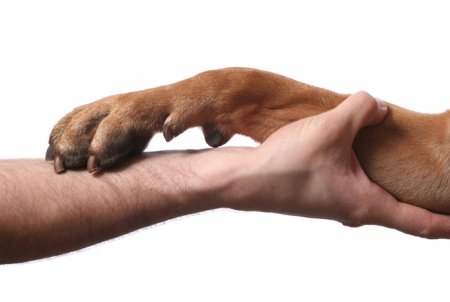 
В этой статье я рассмотрю ситуацию со щенками.

Для того, чтобы щенок вырос в здоровую собаку и не имел проблем с опорно-двигательным аппаратом необходимо выполнять и помнить несколько вещей:

1/правильное питание
2/правильные физические нагрузки и выращивание (они описаны вот здесь – статья № 2)
3/правильные добавки

И, необходимо разобраться в том, что есть слабая пясть или скакательный сустав.Для того, чтобы щенок при движении, играх, каждом шаге не получал удар по суставу, госпожа Природа встроила в организм защитный, амортизирующий механизм.Что именно есть этот амортизирующий механизм?
Амортизирующий механизм это эластичность связки.
А эластичная связка, она достаточно мягкая, и это и является именно тем, что принято называть слабой пястью, или слабыми скакалками.
Эластичность связок и некоторая мягкость пясти или скакалки – это НЕ болезнь, это амортизирующий механизм организма щенка, который предохраняет суставы от неправильного развития при росте щенка.
Чтобы точнее понять как именно развиваются суставы у собаки, я перенаправлю Вас к этой статье – статья № 3) 

Итак, поняв выше написанное, мы понимаем, что слабость пясти, слабость скакалок у щенков это НОРМА, и не следует пытаться сделать связки сильными и менее эластичными до того момента, как собака полностью не выросла, потому что не эластичные связки это чрезмерная нагрузка на суставы и серьезные проблемы опорно-двигательного аппарата в будущем.

Как не сделать связки слишком сухими и не эластичными (именно это играет огромную роль в развитии проблем с ОДА в будущем)?

Мы не даем щенку добавок с большим содержанием кальция. Более подробно об этом здесь – статья № 4)

Мы не даем щенку чрезмерных нагрузок до достижения взрослого состояния и мы не раскачиваем мышцы.

Бинтовать лапы щенку или одевать лангеты ПРОТИВОПОКАЗАНО, потому что этим мы нарушаем кровообращение, что приведет к серьезнейшим проблемам с опорно-двигательным аппаратом в будущем!

Мы помним о том, что каждый щенок растет по разному, и большинство щенков растут неравномерно – то попа выше головы, то голова выше попы, и поэтому, в период роста, щенки часто встают в размет, или в коровину, или загребают лапами (косолапят) на движении, или наоборот сближают конечности, так же мы помним, что чем больше углов у собаки, тем сложнее поставить ноги ровно, для этого нужен хороший мышечный корсет, но щенку нельзя раскачивать мышечный корсет, потому что это опасно для развивающихся суставов.
И видя, что щенок делает что-то из вышеназванного, мы не бежим в панике по врачам и не начинаем давать миллион различных добавок.
Мы должны дать время щенку вырасти.
Если мы хотим, вырастить здоровую собаку, красивую выставочную собаку, мы должны убрать все свои выставочные амбиции до момента, когда наш щенок станет взрослой собакой и не подпихивать Природу и природные механизмы роста в угоду нашим амбициям.

Мы не даем щенку высокопротеиновый корм и что-либо ускоряющее рост, потому что этим мы только сильно навредим развитию опорно-двигательного аппарата.

Мы не кормим щенка смешанным питанием.

Мы следим за тем, чтобы полы в доме были совершенно не скользкими.

И мы выбираем одну или другую добавку для общего состояния организма и для поддержания всего опорно-двигательного аппарата в идеальной кондиции в момент роста. И выбранная добавка, как я уже упомянула ранее, не должна содержать много кальция.

Резюмируя все вышесказанное:
Мягкая пясть, или небольшая коровина, и небольшая слабость связок – это НОРМА для растущего щенка, и при выполнении всех советов описанных выше, Вы можете быть уверены, что в большинстве случаев, Вы вырастите красивую и здоровую собаку.
В наших руках есть достаточно инструментов, которые помогают нам выращивать здоровых и красивых собак, только для этого, мы должны иметь немножко терпения и давать щенку время вырасти. Не стоит пытаться ускорять время и природные процессы, время и так достаточно быстротечно, поэтому, для того, чтобы наша собака выросла здоровой и красивой, мы должны ей дать все время, которое госпожа Природа отмеряла именно этой собаке для взросления. И если мы даем время, и выполняем рекомендации, то тогда, в свое время, и пясти встанут на место и скакалки станут ровными и собака вырастет здоровой.

Почему я написала в большинстве случаев, а не в 100%?

Потому что на планете Земля нет гарантий, нет панацеи и есть Госпожа Природа, Госпожа Генетика и Госпожа Фортуна.
И за ними всегда последнее слово. И как бы мы не подпихивали и как бы мы не боролись с этими Царицами Вселенной – последнее слово все равно будет за ними.Поэтому для нас важно помнить изречение известное нам по трудам Марка Аврелия: "Делай что должен и случится чему суждено".С Уважением, Тамара ХейремансИсточник: http://wolcha.ru/zdorove-sobaki/3994-slabye-svyazki-pyasti-skakatelnye-sustavy-u-schenkov-i-yuniorov.html Тамара ХейремансТамара Хейреманс (Бельгия)Кинолог, заводчица бельгийского питомника золотистых ретриверов "Fine Art Rudgieri", эксперт породы Золотистый ретривер, диетолог, зоопсихолог.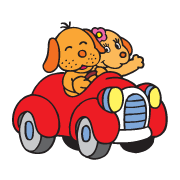 Интернет магазин качественных кормов и добавок для собак и кошек.www.bio4pets.com/shop
Рабочий мэйл: info444@bio4pets.com